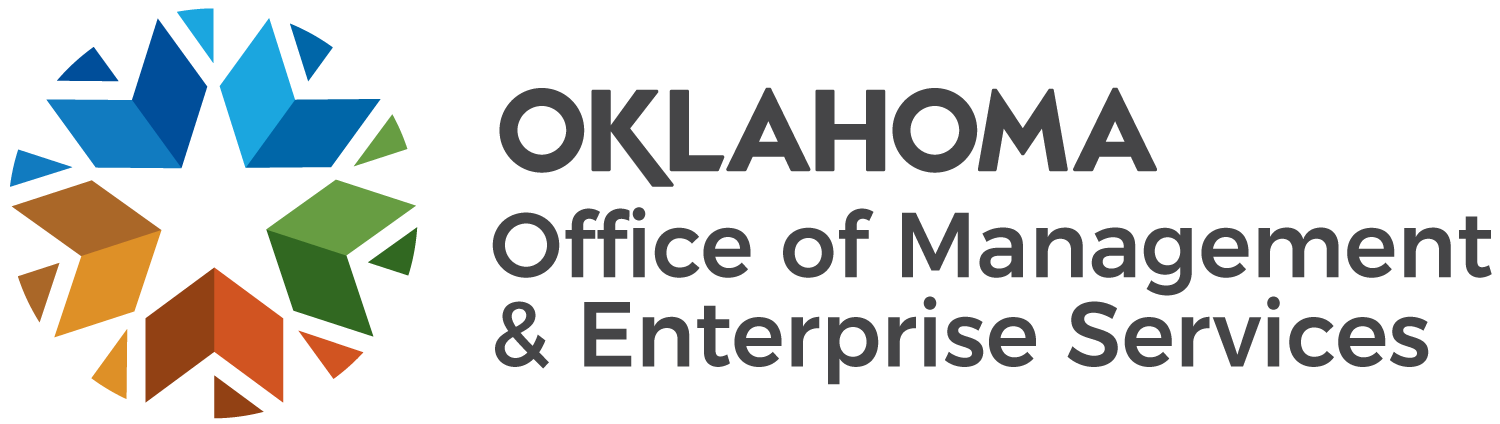 Amendment of SolicitationDate of Issuance:Date of Issuance:Date of Issuance:10/28/202010/28/202010/28/2020     Solicitation No.     Solicitation No.     Solicitation No.     Solicitation No.     Solicitation No.     Solicitation No.     Solicitation No.090000045909000004590900000459090000045909000004590900000459090000045909000004590900000459 Requisition No. Requisition No. Requisition No.N/AN/AN/A    Amendment No.    Amendment No.    Amendment No.    Amendment No.    Amendment No.    Amendment No.    Amendment No.    Amendment No.111111111Hour and date specified for receipt of offers is changed:Hour and date specified for receipt of offers is changed:Hour and date specified for receipt of offers is changed:Hour and date specified for receipt of offers is changed:Hour and date specified for receipt of offers is changed:Hour and date specified for receipt of offers is changed:Hour and date specified for receipt of offers is changed: No  No  No  Yes, to: Yes, to: Yes, to:CSTCSTCSTPursuant to OAC 260:115-7-30(d), this document shall serve as official notice of amendment to the solicitation identified above. Such notice is being provided to all suppliers to which the original solicitation was sent. Suppliers submitting bids or quotations shall acknowledge receipt of this solicitation amendment prior to the hour and date specified in the solicitation as follows:(1)  Sign and return a copy of this amendment with the solicitation response being submitted; or,(2)  If the supplier has already submitted a response, this acknowledgement must be signed and returned prior to the solicitation deadline. All amendment acknowledgements submitted separately shall have the solicitation number and bid opening date in the subject line of the email.Pursuant to OAC 260:115-7-30(d), this document shall serve as official notice of amendment to the solicitation identified above. Such notice is being provided to all suppliers to which the original solicitation was sent. Suppliers submitting bids or quotations shall acknowledge receipt of this solicitation amendment prior to the hour and date specified in the solicitation as follows:(1)  Sign and return a copy of this amendment with the solicitation response being submitted; or,(2)  If the supplier has already submitted a response, this acknowledgement must be signed and returned prior to the solicitation deadline. All amendment acknowledgements submitted separately shall have the solicitation number and bid opening date in the subject line of the email.Pursuant to OAC 260:115-7-30(d), this document shall serve as official notice of amendment to the solicitation identified above. Such notice is being provided to all suppliers to which the original solicitation was sent. Suppliers submitting bids or quotations shall acknowledge receipt of this solicitation amendment prior to the hour and date specified in the solicitation as follows:(1)  Sign and return a copy of this amendment with the solicitation response being submitted; or,(2)  If the supplier has already submitted a response, this acknowledgement must be signed and returned prior to the solicitation deadline. All amendment acknowledgements submitted separately shall have the solicitation number and bid opening date in the subject line of the email.Pursuant to OAC 260:115-7-30(d), this document shall serve as official notice of amendment to the solicitation identified above. Such notice is being provided to all suppliers to which the original solicitation was sent. Suppliers submitting bids or quotations shall acknowledge receipt of this solicitation amendment prior to the hour and date specified in the solicitation as follows:(1)  Sign and return a copy of this amendment with the solicitation response being submitted; or,(2)  If the supplier has already submitted a response, this acknowledgement must be signed and returned prior to the solicitation deadline. All amendment acknowledgements submitted separately shall have the solicitation number and bid opening date in the subject line of the email.Pursuant to OAC 260:115-7-30(d), this document shall serve as official notice of amendment to the solicitation identified above. Such notice is being provided to all suppliers to which the original solicitation was sent. Suppliers submitting bids or quotations shall acknowledge receipt of this solicitation amendment prior to the hour and date specified in the solicitation as follows:(1)  Sign and return a copy of this amendment with the solicitation response being submitted; or,(2)  If the supplier has already submitted a response, this acknowledgement must be signed and returned prior to the solicitation deadline. All amendment acknowledgements submitted separately shall have the solicitation number and bid opening date in the subject line of the email.Pursuant to OAC 260:115-7-30(d), this document shall serve as official notice of amendment to the solicitation identified above. Such notice is being provided to all suppliers to which the original solicitation was sent. Suppliers submitting bids or quotations shall acknowledge receipt of this solicitation amendment prior to the hour and date specified in the solicitation as follows:(1)  Sign and return a copy of this amendment with the solicitation response being submitted; or,(2)  If the supplier has already submitted a response, this acknowledgement must be signed and returned prior to the solicitation deadline. All amendment acknowledgements submitted separately shall have the solicitation number and bid opening date in the subject line of the email.Pursuant to OAC 260:115-7-30(d), this document shall serve as official notice of amendment to the solicitation identified above. Such notice is being provided to all suppliers to which the original solicitation was sent. Suppliers submitting bids or quotations shall acknowledge receipt of this solicitation amendment prior to the hour and date specified in the solicitation as follows:(1)  Sign and return a copy of this amendment with the solicitation response being submitted; or,(2)  If the supplier has already submitted a response, this acknowledgement must be signed and returned prior to the solicitation deadline. All amendment acknowledgements submitted separately shall have the solicitation number and bid opening date in the subject line of the email.Pursuant to OAC 260:115-7-30(d), this document shall serve as official notice of amendment to the solicitation identified above. Such notice is being provided to all suppliers to which the original solicitation was sent. Suppliers submitting bids or quotations shall acknowledge receipt of this solicitation amendment prior to the hour and date specified in the solicitation as follows:(1)  Sign and return a copy of this amendment with the solicitation response being submitted; or,(2)  If the supplier has already submitted a response, this acknowledgement must be signed and returned prior to the solicitation deadline. All amendment acknowledgements submitted separately shall have the solicitation number and bid opening date in the subject line of the email.Pursuant to OAC 260:115-7-30(d), this document shall serve as official notice of amendment to the solicitation identified above. Such notice is being provided to all suppliers to which the original solicitation was sent. Suppliers submitting bids or quotations shall acknowledge receipt of this solicitation amendment prior to the hour and date specified in the solicitation as follows:(1)  Sign and return a copy of this amendment with the solicitation response being submitted; or,(2)  If the supplier has already submitted a response, this acknowledgement must be signed and returned prior to the solicitation deadline. All amendment acknowledgements submitted separately shall have the solicitation number and bid opening date in the subject line of the email.Pursuant to OAC 260:115-7-30(d), this document shall serve as official notice of amendment to the solicitation identified above. Such notice is being provided to all suppliers to which the original solicitation was sent. Suppliers submitting bids or quotations shall acknowledge receipt of this solicitation amendment prior to the hour and date specified in the solicitation as follows:(1)  Sign and return a copy of this amendment with the solicitation response being submitted; or,(2)  If the supplier has already submitted a response, this acknowledgement must be signed and returned prior to the solicitation deadline. All amendment acknowledgements submitted separately shall have the solicitation number and bid opening date in the subject line of the email.Pursuant to OAC 260:115-7-30(d), this document shall serve as official notice of amendment to the solicitation identified above. Such notice is being provided to all suppliers to which the original solicitation was sent. Suppliers submitting bids or quotations shall acknowledge receipt of this solicitation amendment prior to the hour and date specified in the solicitation as follows:(1)  Sign and return a copy of this amendment with the solicitation response being submitted; or,(2)  If the supplier has already submitted a response, this acknowledgement must be signed and returned prior to the solicitation deadline. All amendment acknowledgements submitted separately shall have the solicitation number and bid opening date in the subject line of the email.Pursuant to OAC 260:115-7-30(d), this document shall serve as official notice of amendment to the solicitation identified above. Such notice is being provided to all suppliers to which the original solicitation was sent. Suppliers submitting bids or quotations shall acknowledge receipt of this solicitation amendment prior to the hour and date specified in the solicitation as follows:(1)  Sign and return a copy of this amendment with the solicitation response being submitted; or,(2)  If the supplier has already submitted a response, this acknowledgement must be signed and returned prior to the solicitation deadline. All amendment acknowledgements submitted separately shall have the solicitation number and bid opening date in the subject line of the email.Pursuant to OAC 260:115-7-30(d), this document shall serve as official notice of amendment to the solicitation identified above. Such notice is being provided to all suppliers to which the original solicitation was sent. Suppliers submitting bids or quotations shall acknowledge receipt of this solicitation amendment prior to the hour and date specified in the solicitation as follows:(1)  Sign and return a copy of this amendment with the solicitation response being submitted; or,(2)  If the supplier has already submitted a response, this acknowledgement must be signed and returned prior to the solicitation deadline. All amendment acknowledgements submitted separately shall have the solicitation number and bid opening date in the subject line of the email.Pursuant to OAC 260:115-7-30(d), this document shall serve as official notice of amendment to the solicitation identified above. Such notice is being provided to all suppliers to which the original solicitation was sent. Suppliers submitting bids or quotations shall acknowledge receipt of this solicitation amendment prior to the hour and date specified in the solicitation as follows:(1)  Sign and return a copy of this amendment with the solicitation response being submitted; or,(2)  If the supplier has already submitted a response, this acknowledgement must be signed and returned prior to the solicitation deadline. All amendment acknowledgements submitted separately shall have the solicitation number and bid opening date in the subject line of the email.Pursuant to OAC 260:115-7-30(d), this document shall serve as official notice of amendment to the solicitation identified above. Such notice is being provided to all suppliers to which the original solicitation was sent. Suppliers submitting bids or quotations shall acknowledge receipt of this solicitation amendment prior to the hour and date specified in the solicitation as follows:(1)  Sign and return a copy of this amendment with the solicitation response being submitted; or,(2)  If the supplier has already submitted a response, this acknowledgement must be signed and returned prior to the solicitation deadline. All amendment acknowledgements submitted separately shall have the solicitation number and bid opening date in the subject line of the email.Pursuant to OAC 260:115-7-30(d), this document shall serve as official notice of amendment to the solicitation identified above. Such notice is being provided to all suppliers to which the original solicitation was sent. Suppliers submitting bids or quotations shall acknowledge receipt of this solicitation amendment prior to the hour and date specified in the solicitation as follows:(1)  Sign and return a copy of this amendment with the solicitation response being submitted; or,(2)  If the supplier has already submitted a response, this acknowledgement must be signed and returned prior to the solicitation deadline. All amendment acknowledgements submitted separately shall have the solicitation number and bid opening date in the subject line of the email.Pursuant to OAC 260:115-7-30(d), this document shall serve as official notice of amendment to the solicitation identified above. Such notice is being provided to all suppliers to which the original solicitation was sent. Suppliers submitting bids or quotations shall acknowledge receipt of this solicitation amendment prior to the hour and date specified in the solicitation as follows:(1)  Sign and return a copy of this amendment with the solicitation response being submitted; or,(2)  If the supplier has already submitted a response, this acknowledgement must be signed and returned prior to the solicitation deadline. All amendment acknowledgements submitted separately shall have the solicitation number and bid opening date in the subject line of the email.Pursuant to OAC 260:115-7-30(d), this document shall serve as official notice of amendment to the solicitation identified above. Such notice is being provided to all suppliers to which the original solicitation was sent. Suppliers submitting bids or quotations shall acknowledge receipt of this solicitation amendment prior to the hour and date specified in the solicitation as follows:(1)  Sign and return a copy of this amendment with the solicitation response being submitted; or,(2)  If the supplier has already submitted a response, this acknowledgement must be signed and returned prior to the solicitation deadline. All amendment acknowledgements submitted separately shall have the solicitation number and bid opening date in the subject line of the email.Pursuant to OAC 260:115-7-30(d), this document shall serve as official notice of amendment to the solicitation identified above. Such notice is being provided to all suppliers to which the original solicitation was sent. Suppliers submitting bids or quotations shall acknowledge receipt of this solicitation amendment prior to the hour and date specified in the solicitation as follows:(1)  Sign and return a copy of this amendment with the solicitation response being submitted; or,(2)  If the supplier has already submitted a response, this acknowledgement must be signed and returned prior to the solicitation deadline. All amendment acknowledgements submitted separately shall have the solicitation number and bid opening date in the subject line of the email.Pursuant to OAC 260:115-7-30(d), this document shall serve as official notice of amendment to the solicitation identified above. Such notice is being provided to all suppliers to which the original solicitation was sent. Suppliers submitting bids or quotations shall acknowledge receipt of this solicitation amendment prior to the hour and date specified in the solicitation as follows:(1)  Sign and return a copy of this amendment with the solicitation response being submitted; or,(2)  If the supplier has already submitted a response, this acknowledgement must be signed and returned prior to the solicitation deadline. All amendment acknowledgements submitted separately shall have the solicitation number and bid opening date in the subject line of the email.Pursuant to OAC 260:115-7-30(d), this document shall serve as official notice of amendment to the solicitation identified above. Such notice is being provided to all suppliers to which the original solicitation was sent. Suppliers submitting bids or quotations shall acknowledge receipt of this solicitation amendment prior to the hour and date specified in the solicitation as follows:(1)  Sign and return a copy of this amendment with the solicitation response being submitted; or,(2)  If the supplier has already submitted a response, this acknowledgement must be signed and returned prior to the solicitation deadline. All amendment acknowledgements submitted separately shall have the solicitation number and bid opening date in the subject line of the email. ISSUED FROM:  ISSUED FROM:  ISSUED FROM:  ISSUED FROM:  ISSUED FROM:  ISSUED FROM:  ISSUED FROM:  ISSUED FROM:  ISSUED FROM:  ISSUED FROM:  ISSUED FROM:  ISSUED FROM:  ISSUED FROM:  ISSUED FROM:  ISSUED FROM:  ISSUED FROM:  ISSUED FROM:  ISSUED FROM:  ISSUED FROM:  ISSUED FROM:  ISSUED FROM:  ISSUED FROM: Marc BrownMarc BrownMarc Brown405-496-9148405-496-9148405-496-9148405-496-9148Marc.brown@omes.ok.govMarc.brown@omes.ok.govMarc.brown@omes.ok.govMarc.brown@omes.ok.govMarc.brown@omes.ok.govMarc.brown@omes.ok.govMarc.brown@omes.ok.govContracting OfficerContracting OfficerContracting OfficerPhone NumberPhone NumberPhone NumberE-Mail AddressE-Mail AddressE-Mail AddressRETURN TO:OMESCPeBID@omes.ok.govOMESCPeBID@omes.ok.govOMESCPeBID@omes.ok.govOMESCPeBID@omes.ok.govOMESCPeBID@omes.ok.govOMESCPeBID@omes.ok.govOMESCPeBID@omes.ok.govOMESCPeBID@omes.ok.govOMESCPeBID@omes.ok.govOMESCPeBID@omes.ok.govOMESCPeBID@omes.ok.govOMESCPeBID@omes.ok.govOMESCPeBID@omes.ok.govOMESCPeBID@omes.ok.govOMESCPeBID@omes.ok.govDescription of Amendment:Description of Amendment:Description of Amendment:Description of Amendment:Description of Amendment:Description of Amendment:Description of Amendment:Description of Amendment:Description of Amendment:Description of Amendment:Description of Amendment:Description of Amendment:Description of Amendment:Description of Amendment:Description of Amendment:Description of Amendment:Description of Amendment:Description of Amendment:Description of Amendment:Description of Amendment:Description of Amendment:Description of Amendment:a. This is to incorporate the following:a. This is to incorporate the following:a. This is to incorporate the following:a. This is to incorporate the following:a. This is to incorporate the following:a. This is to incorporate the following:a. This is to incorporate the following:a. This is to incorporate the following:a. This is to incorporate the following:a. This is to incorporate the following:a. This is to incorporate the following:a. This is to incorporate the following:a. This is to incorporate the following:a. This is to incorporate the following:a. This is to incorporate the following:a. This is to incorporate the following:a. This is to incorporate the following:a. This is to incorporate the following:a. This is to incorporate the following:a. This is to incorporate the following:a. This is to incorporate the following:a. This is to incorporate the following:a. This is to incorporate the following:Q:  Price on all gates is y the linear foot, correct?  A:  Yes, price for gate types is by linear foot.Q:  Is the “100” quantity listed linear ft or number of gates?A:  The quantity of 100 is linear foot but is only an estimate.Q:  What are the lengths of these gates?A:  Gates will vary in length.Q:  In the section Repair of all fences listed, is this removal and replacement of existing?A:  Yes, any necessary removal and replacement. Per the section labeled Replacement.Q:  What is the height, color and width of privacy slats?A:  Plastic privacy slat height is to be either 4’, 5’, or 6’ to match the size chain link utilized.  The pricing sheet has been modified to include this.  The respondent should provide cost based on any or all of those heights and must list color options.  Width should fit the chain link.Q:  Is all chain link to be bid with no top rail?  A:  Top rail should be quoted with and without a top rail.  Please see specifications.  The pricing sheet has been modified to include this.  Q:  Is there a circumstance where it could be a value add item?A:  Please add items, description and cost if you believe the Department would benefit from these.Q:  Price on all gates is y the linear foot, correct?  A:  Yes, price for gate types is by linear foot.Q:  Is the “100” quantity listed linear ft or number of gates?A:  The quantity of 100 is linear foot but is only an estimate.Q:  What are the lengths of these gates?A:  Gates will vary in length.Q:  In the section Repair of all fences listed, is this removal and replacement of existing?A:  Yes, any necessary removal and replacement. Per the section labeled Replacement.Q:  What is the height, color and width of privacy slats?A:  Plastic privacy slat height is to be either 4’, 5’, or 6’ to match the size chain link utilized.  The pricing sheet has been modified to include this.  The respondent should provide cost based on any or all of those heights and must list color options.  Width should fit the chain link.Q:  Is all chain link to be bid with no top rail?  A:  Top rail should be quoted with and without a top rail.  Please see specifications.  The pricing sheet has been modified to include this.  Q:  Is there a circumstance where it could be a value add item?A:  Please add items, description and cost if you believe the Department would benefit from these.Q:  Price on all gates is y the linear foot, correct?  A:  Yes, price for gate types is by linear foot.Q:  Is the “100” quantity listed linear ft or number of gates?A:  The quantity of 100 is linear foot but is only an estimate.Q:  What are the lengths of these gates?A:  Gates will vary in length.Q:  In the section Repair of all fences listed, is this removal and replacement of existing?A:  Yes, any necessary removal and replacement. Per the section labeled Replacement.Q:  What is the height, color and width of privacy slats?A:  Plastic privacy slat height is to be either 4’, 5’, or 6’ to match the size chain link utilized.  The pricing sheet has been modified to include this.  The respondent should provide cost based on any or all of those heights and must list color options.  Width should fit the chain link.Q:  Is all chain link to be bid with no top rail?  A:  Top rail should be quoted with and without a top rail.  Please see specifications.  The pricing sheet has been modified to include this.  Q:  Is there a circumstance where it could be a value add item?A:  Please add items, description and cost if you believe the Department would benefit from these.Q:  Price on all gates is y the linear foot, correct?  A:  Yes, price for gate types is by linear foot.Q:  Is the “100” quantity listed linear ft or number of gates?A:  The quantity of 100 is linear foot but is only an estimate.Q:  What are the lengths of these gates?A:  Gates will vary in length.Q:  In the section Repair of all fences listed, is this removal and replacement of existing?A:  Yes, any necessary removal and replacement. Per the section labeled Replacement.Q:  What is the height, color and width of privacy slats?A:  Plastic privacy slat height is to be either 4’, 5’, or 6’ to match the size chain link utilized.  The pricing sheet has been modified to include this.  The respondent should provide cost based on any or all of those heights and must list color options.  Width should fit the chain link.Q:  Is all chain link to be bid with no top rail?  A:  Top rail should be quoted with and without a top rail.  Please see specifications.  The pricing sheet has been modified to include this.  Q:  Is there a circumstance where it could be a value add item?A:  Please add items, description and cost if you believe the Department would benefit from these.Q:  Price on all gates is y the linear foot, correct?  A:  Yes, price for gate types is by linear foot.Q:  Is the “100” quantity listed linear ft or number of gates?A:  The quantity of 100 is linear foot but is only an estimate.Q:  What are the lengths of these gates?A:  Gates will vary in length.Q:  In the section Repair of all fences listed, is this removal and replacement of existing?A:  Yes, any necessary removal and replacement. Per the section labeled Replacement.Q:  What is the height, color and width of privacy slats?A:  Plastic privacy slat height is to be either 4’, 5’, or 6’ to match the size chain link utilized.  The pricing sheet has been modified to include this.  The respondent should provide cost based on any or all of those heights and must list color options.  Width should fit the chain link.Q:  Is all chain link to be bid with no top rail?  A:  Top rail should be quoted with and without a top rail.  Please see specifications.  The pricing sheet has been modified to include this.  Q:  Is there a circumstance where it could be a value add item?A:  Please add items, description and cost if you believe the Department would benefit from these.Q:  Price on all gates is y the linear foot, correct?  A:  Yes, price for gate types is by linear foot.Q:  Is the “100” quantity listed linear ft or number of gates?A:  The quantity of 100 is linear foot but is only an estimate.Q:  What are the lengths of these gates?A:  Gates will vary in length.Q:  In the section Repair of all fences listed, is this removal and replacement of existing?A:  Yes, any necessary removal and replacement. Per the section labeled Replacement.Q:  What is the height, color and width of privacy slats?A:  Plastic privacy slat height is to be either 4’, 5’, or 6’ to match the size chain link utilized.  The pricing sheet has been modified to include this.  The respondent should provide cost based on any or all of those heights and must list color options.  Width should fit the chain link.Q:  Is all chain link to be bid with no top rail?  A:  Top rail should be quoted with and without a top rail.  Please see specifications.  The pricing sheet has been modified to include this.  Q:  Is there a circumstance where it could be a value add item?A:  Please add items, description and cost if you believe the Department would benefit from these.Q:  Price on all gates is y the linear foot, correct?  A:  Yes, price for gate types is by linear foot.Q:  Is the “100” quantity listed linear ft or number of gates?A:  The quantity of 100 is linear foot but is only an estimate.Q:  What are the lengths of these gates?A:  Gates will vary in length.Q:  In the section Repair of all fences listed, is this removal and replacement of existing?A:  Yes, any necessary removal and replacement. Per the section labeled Replacement.Q:  What is the height, color and width of privacy slats?A:  Plastic privacy slat height is to be either 4’, 5’, or 6’ to match the size chain link utilized.  The pricing sheet has been modified to include this.  The respondent should provide cost based on any or all of those heights and must list color options.  Width should fit the chain link.Q:  Is all chain link to be bid with no top rail?  A:  Top rail should be quoted with and without a top rail.  Please see specifications.  The pricing sheet has been modified to include this.  Q:  Is there a circumstance where it could be a value add item?A:  Please add items, description and cost if you believe the Department would benefit from these.Q:  Price on all gates is y the linear foot, correct?  A:  Yes, price for gate types is by linear foot.Q:  Is the “100” quantity listed linear ft or number of gates?A:  The quantity of 100 is linear foot but is only an estimate.Q:  What are the lengths of these gates?A:  Gates will vary in length.Q:  In the section Repair of all fences listed, is this removal and replacement of existing?A:  Yes, any necessary removal and replacement. Per the section labeled Replacement.Q:  What is the height, color and width of privacy slats?A:  Plastic privacy slat height is to be either 4’, 5’, or 6’ to match the size chain link utilized.  The pricing sheet has been modified to include this.  The respondent should provide cost based on any or all of those heights and must list color options.  Width should fit the chain link.Q:  Is all chain link to be bid with no top rail?  A:  Top rail should be quoted with and without a top rail.  Please see specifications.  The pricing sheet has been modified to include this.  Q:  Is there a circumstance where it could be a value add item?A:  Please add items, description and cost if you believe the Department would benefit from these.Q:  Price on all gates is y the linear foot, correct?  A:  Yes, price for gate types is by linear foot.Q:  Is the “100” quantity listed linear ft or number of gates?A:  The quantity of 100 is linear foot but is only an estimate.Q:  What are the lengths of these gates?A:  Gates will vary in length.Q:  In the section Repair of all fences listed, is this removal and replacement of existing?A:  Yes, any necessary removal and replacement. Per the section labeled Replacement.Q:  What is the height, color and width of privacy slats?A:  Plastic privacy slat height is to be either 4’, 5’, or 6’ to match the size chain link utilized.  The pricing sheet has been modified to include this.  The respondent should provide cost based on any or all of those heights and must list color options.  Width should fit the chain link.Q:  Is all chain link to be bid with no top rail?  A:  Top rail should be quoted with and without a top rail.  Please see specifications.  The pricing sheet has been modified to include this.  Q:  Is there a circumstance where it could be a value add item?A:  Please add items, description and cost if you believe the Department would benefit from these.Q:  Price on all gates is y the linear foot, correct?  A:  Yes, price for gate types is by linear foot.Q:  Is the “100” quantity listed linear ft or number of gates?A:  The quantity of 100 is linear foot but is only an estimate.Q:  What are the lengths of these gates?A:  Gates will vary in length.Q:  In the section Repair of all fences listed, is this removal and replacement of existing?A:  Yes, any necessary removal and replacement. Per the section labeled Replacement.Q:  What is the height, color and width of privacy slats?A:  Plastic privacy slat height is to be either 4’, 5’, or 6’ to match the size chain link utilized.  The pricing sheet has been modified to include this.  The respondent should provide cost based on any or all of those heights and must list color options.  Width should fit the chain link.Q:  Is all chain link to be bid with no top rail?  A:  Top rail should be quoted with and without a top rail.  Please see specifications.  The pricing sheet has been modified to include this.  Q:  Is there a circumstance where it could be a value add item?A:  Please add items, description and cost if you believe the Department would benefit from these.Q:  Price on all gates is y the linear foot, correct?  A:  Yes, price for gate types is by linear foot.Q:  Is the “100” quantity listed linear ft or number of gates?A:  The quantity of 100 is linear foot but is only an estimate.Q:  What are the lengths of these gates?A:  Gates will vary in length.Q:  In the section Repair of all fences listed, is this removal and replacement of existing?A:  Yes, any necessary removal and replacement. Per the section labeled Replacement.Q:  What is the height, color and width of privacy slats?A:  Plastic privacy slat height is to be either 4’, 5’, or 6’ to match the size chain link utilized.  The pricing sheet has been modified to include this.  The respondent should provide cost based on any or all of those heights and must list color options.  Width should fit the chain link.Q:  Is all chain link to be bid with no top rail?  A:  Top rail should be quoted with and without a top rail.  Please see specifications.  The pricing sheet has been modified to include this.  Q:  Is there a circumstance where it could be a value add item?A:  Please add items, description and cost if you believe the Department would benefit from these.Q:  Price on all gates is y the linear foot, correct?  A:  Yes, price for gate types is by linear foot.Q:  Is the “100” quantity listed linear ft or number of gates?A:  The quantity of 100 is linear foot but is only an estimate.Q:  What are the lengths of these gates?A:  Gates will vary in length.Q:  In the section Repair of all fences listed, is this removal and replacement of existing?A:  Yes, any necessary removal and replacement. Per the section labeled Replacement.Q:  What is the height, color and width of privacy slats?A:  Plastic privacy slat height is to be either 4’, 5’, or 6’ to match the size chain link utilized.  The pricing sheet has been modified to include this.  The respondent should provide cost based on any or all of those heights and must list color options.  Width should fit the chain link.Q:  Is all chain link to be bid with no top rail?  A:  Top rail should be quoted with and without a top rail.  Please see specifications.  The pricing sheet has been modified to include this.  Q:  Is there a circumstance where it could be a value add item?A:  Please add items, description and cost if you believe the Department would benefit from these.Q:  Price on all gates is y the linear foot, correct?  A:  Yes, price for gate types is by linear foot.Q:  Is the “100” quantity listed linear ft or number of gates?A:  The quantity of 100 is linear foot but is only an estimate.Q:  What are the lengths of these gates?A:  Gates will vary in length.Q:  In the section Repair of all fences listed, is this removal and replacement of existing?A:  Yes, any necessary removal and replacement. Per the section labeled Replacement.Q:  What is the height, color and width of privacy slats?A:  Plastic privacy slat height is to be either 4’, 5’, or 6’ to match the size chain link utilized.  The pricing sheet has been modified to include this.  The respondent should provide cost based on any or all of those heights and must list color options.  Width should fit the chain link.Q:  Is all chain link to be bid with no top rail?  A:  Top rail should be quoted with and without a top rail.  Please see specifications.  The pricing sheet has been modified to include this.  Q:  Is there a circumstance where it could be a value add item?A:  Please add items, description and cost if you believe the Department would benefit from these.Q:  Price on all gates is y the linear foot, correct?  A:  Yes, price for gate types is by linear foot.Q:  Is the “100” quantity listed linear ft or number of gates?A:  The quantity of 100 is linear foot but is only an estimate.Q:  What are the lengths of these gates?A:  Gates will vary in length.Q:  In the section Repair of all fences listed, is this removal and replacement of existing?A:  Yes, any necessary removal and replacement. Per the section labeled Replacement.Q:  What is the height, color and width of privacy slats?A:  Plastic privacy slat height is to be either 4’, 5’, or 6’ to match the size chain link utilized.  The pricing sheet has been modified to include this.  The respondent should provide cost based on any or all of those heights and must list color options.  Width should fit the chain link.Q:  Is all chain link to be bid with no top rail?  A:  Top rail should be quoted with and without a top rail.  Please see specifications.  The pricing sheet has been modified to include this.  Q:  Is there a circumstance where it could be a value add item?A:  Please add items, description and cost if you believe the Department would benefit from these.Q:  Price on all gates is y the linear foot, correct?  A:  Yes, price for gate types is by linear foot.Q:  Is the “100” quantity listed linear ft or number of gates?A:  The quantity of 100 is linear foot but is only an estimate.Q:  What are the lengths of these gates?A:  Gates will vary in length.Q:  In the section Repair of all fences listed, is this removal and replacement of existing?A:  Yes, any necessary removal and replacement. Per the section labeled Replacement.Q:  What is the height, color and width of privacy slats?A:  Plastic privacy slat height is to be either 4’, 5’, or 6’ to match the size chain link utilized.  The pricing sheet has been modified to include this.  The respondent should provide cost based on any or all of those heights and must list color options.  Width should fit the chain link.Q:  Is all chain link to be bid with no top rail?  A:  Top rail should be quoted with and without a top rail.  Please see specifications.  The pricing sheet has been modified to include this.  Q:  Is there a circumstance where it could be a value add item?A:  Please add items, description and cost if you believe the Department would benefit from these.Q:  Price on all gates is y the linear foot, correct?  A:  Yes, price for gate types is by linear foot.Q:  Is the “100” quantity listed linear ft or number of gates?A:  The quantity of 100 is linear foot but is only an estimate.Q:  What are the lengths of these gates?A:  Gates will vary in length.Q:  In the section Repair of all fences listed, is this removal and replacement of existing?A:  Yes, any necessary removal and replacement. Per the section labeled Replacement.Q:  What is the height, color and width of privacy slats?A:  Plastic privacy slat height is to be either 4’, 5’, or 6’ to match the size chain link utilized.  The pricing sheet has been modified to include this.  The respondent should provide cost based on any or all of those heights and must list color options.  Width should fit the chain link.Q:  Is all chain link to be bid with no top rail?  A:  Top rail should be quoted with and without a top rail.  Please see specifications.  The pricing sheet has been modified to include this.  Q:  Is there a circumstance where it could be a value add item?A:  Please add items, description and cost if you believe the Department would benefit from these.Q:  Price on all gates is y the linear foot, correct?  A:  Yes, price for gate types is by linear foot.Q:  Is the “100” quantity listed linear ft or number of gates?A:  The quantity of 100 is linear foot but is only an estimate.Q:  What are the lengths of these gates?A:  Gates will vary in length.Q:  In the section Repair of all fences listed, is this removal and replacement of existing?A:  Yes, any necessary removal and replacement. Per the section labeled Replacement.Q:  What is the height, color and width of privacy slats?A:  Plastic privacy slat height is to be either 4’, 5’, or 6’ to match the size chain link utilized.  The pricing sheet has been modified to include this.  The respondent should provide cost based on any or all of those heights and must list color options.  Width should fit the chain link.Q:  Is all chain link to be bid with no top rail?  A:  Top rail should be quoted with and without a top rail.  Please see specifications.  The pricing sheet has been modified to include this.  Q:  Is there a circumstance where it could be a value add item?A:  Please add items, description and cost if you believe the Department would benefit from these.Q:  Price on all gates is y the linear foot, correct?  A:  Yes, price for gate types is by linear foot.Q:  Is the “100” quantity listed linear ft or number of gates?A:  The quantity of 100 is linear foot but is only an estimate.Q:  What are the lengths of these gates?A:  Gates will vary in length.Q:  In the section Repair of all fences listed, is this removal and replacement of existing?A:  Yes, any necessary removal and replacement. Per the section labeled Replacement.Q:  What is the height, color and width of privacy slats?A:  Plastic privacy slat height is to be either 4’, 5’, or 6’ to match the size chain link utilized.  The pricing sheet has been modified to include this.  The respondent should provide cost based on any or all of those heights and must list color options.  Width should fit the chain link.Q:  Is all chain link to be bid with no top rail?  A:  Top rail should be quoted with and without a top rail.  Please see specifications.  The pricing sheet has been modified to include this.  Q:  Is there a circumstance where it could be a value add item?A:  Please add items, description and cost if you believe the Department would benefit from these.Q:  Price on all gates is y the linear foot, correct?  A:  Yes, price for gate types is by linear foot.Q:  Is the “100” quantity listed linear ft or number of gates?A:  The quantity of 100 is linear foot but is only an estimate.Q:  What are the lengths of these gates?A:  Gates will vary in length.Q:  In the section Repair of all fences listed, is this removal and replacement of existing?A:  Yes, any necessary removal and replacement. Per the section labeled Replacement.Q:  What is the height, color and width of privacy slats?A:  Plastic privacy slat height is to be either 4’, 5’, or 6’ to match the size chain link utilized.  The pricing sheet has been modified to include this.  The respondent should provide cost based on any or all of those heights and must list color options.  Width should fit the chain link.Q:  Is all chain link to be bid with no top rail?  A:  Top rail should be quoted with and without a top rail.  Please see specifications.  The pricing sheet has been modified to include this.  Q:  Is there a circumstance where it could be a value add item?A:  Please add items, description and cost if you believe the Department would benefit from these.Q:  Price on all gates is y the linear foot, correct?  A:  Yes, price for gate types is by linear foot.Q:  Is the “100” quantity listed linear ft or number of gates?A:  The quantity of 100 is linear foot but is only an estimate.Q:  What are the lengths of these gates?A:  Gates will vary in length.Q:  In the section Repair of all fences listed, is this removal and replacement of existing?A:  Yes, any necessary removal and replacement. Per the section labeled Replacement.Q:  What is the height, color and width of privacy slats?A:  Plastic privacy slat height is to be either 4’, 5’, or 6’ to match the size chain link utilized.  The pricing sheet has been modified to include this.  The respondent should provide cost based on any or all of those heights and must list color options.  Width should fit the chain link.Q:  Is all chain link to be bid with no top rail?  A:  Top rail should be quoted with and without a top rail.  Please see specifications.  The pricing sheet has been modified to include this.  Q:  Is there a circumstance where it could be a value add item?A:  Please add items, description and cost if you believe the Department would benefit from these.b. All other terms and conditions remain unchanged.b. All other terms and conditions remain unchanged.b. All other terms and conditions remain unchanged.b. All other terms and conditions remain unchanged.b. All other terms and conditions remain unchanged.b. All other terms and conditions remain unchanged.Supplier Company Name (PRINT)Supplier Company Name (PRINT)Supplier Company Name (PRINT)DateAuthorized Representative Name (PRINT)TitleAuthorized Representative Signature